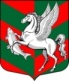 Администрация муниципального образованияСуховское сельское поселение Кировского муниципального района Ленинградской областиП О С Т А Н О В Л Е Н И Еот 25 июля 2016 года № 132Об организации обеспечения своевременного проведения капитального ремонта общего имущества в МКД за счет взносов собственников помещений в таких домах на капитальный ремонт общего имущества в МКД муниципального образования Суховское сельское поселение Кировского муниципального района Ленинградской области	В соответствии с  частью 6 статьи 189 Жилищного кодекса Российской Федерации, руководствуясь Областным законом Ленинградской области от 29 ноября 2013 года  № 82-оз «Об отдельных вопросах организации и проведения капитального ремонта общего имущества  в МКД, расположенных на территории Ленинградской области» и в соответствии с региональной программой капитального ремонта, утвержденной постановлением Правительства Ленинградской области и предложениями НО «Фонд капитального ремонта многоквартирных домов Ленинградской области», учитывая, что собственники помещений в многоквартирном доме рассмотрели предложение, но кворум не состоялся, в соответствии с частью 1 статьи 46 Жилищного кодекса Российской Федерации и не приняли на общем собрании решение в соответствии с частью 5 статьи 189 Жилищного кодекса Российской Федерации:Выполнить капитальный ремонт общего имущества МКД в доме № 7 д. Сухое  Кировского района Ленинградской области, согласно приложению.Определить перечень услуг и (или) работ по капитальному ремонту МКД, утвердить суммы расходов на капитальный ремонт МКД в 2016 году, согласно предложению НО «Фонд капитального ремонта многоквартирных домов Ленинградской области».Источником финансирования определить средства собственников МКД, формирующие фонд капитального ремонта на счете регионального оператора.Назначить уполномоченным лицом от имени всех собственников помещений в МКД для участия в приемке выполненных работ по капитальному ремонту с подписанием смет и актов главу администрации муниципального образования Суховское сельское поселение  Кировского муниципального района Ленинградской области  Бармину Ольгу Владимировну.Настоящее постановление вступает в силу после его официального опубликования.Глава администрации				                                       О.В. БарминаПРИЛОЖЕНИЕк постановлению администрацииМО Суховское сельское поселениеот 25 июля 2016 г. № 132Перечень видов работ, стоимости работ в МКД в доме № 7 д. Сухое  Кировского района Ленинградской области, которые запланированы по капитальному ремонту общего имущества в 2016 году.Разослано: дело-2, прокуратура - 1, НО «Фонд капитального ремонта многоквартирных домов Ленинградской области» -1.№ п/пАдрес, виды работСроки проведения работОбъем предполагаемых работСметная стоимость, руб.примечание1. проектные (изыскательские) работы  на капитальный ремонт сетей теплоснабжения, систем водоотведениямногоквартирного дома по адресу: Ленинградская область, Кировский район, д. Сухое, д.72016-20171 объект158 636,72